ОтчетМероприятия по антикоррупциив МОУ Старомайнская средняя школа № 229.09.2017 года25 сентября был объявлен конкурс рисунков «Я мзду не беру- мне за Державу обидно!» Сегодня , 29 сентября,  были подведены итоги конкурса и представлена выставка рисунков.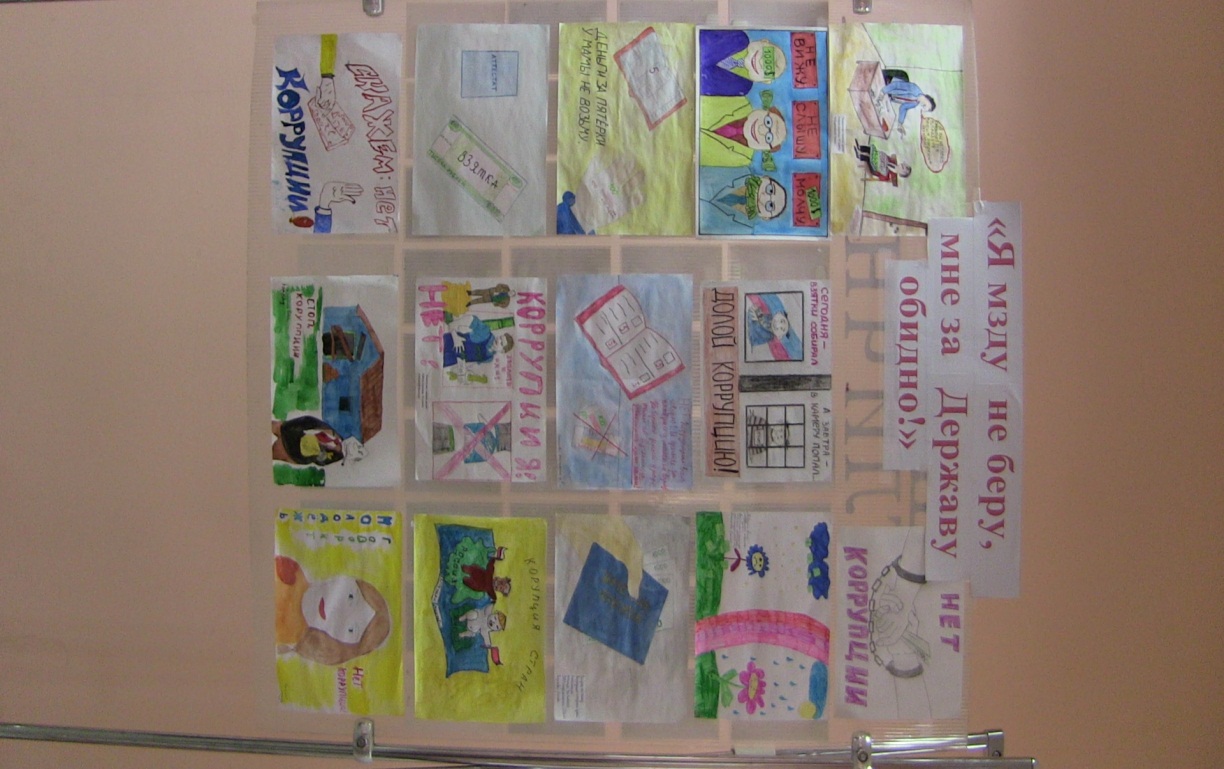 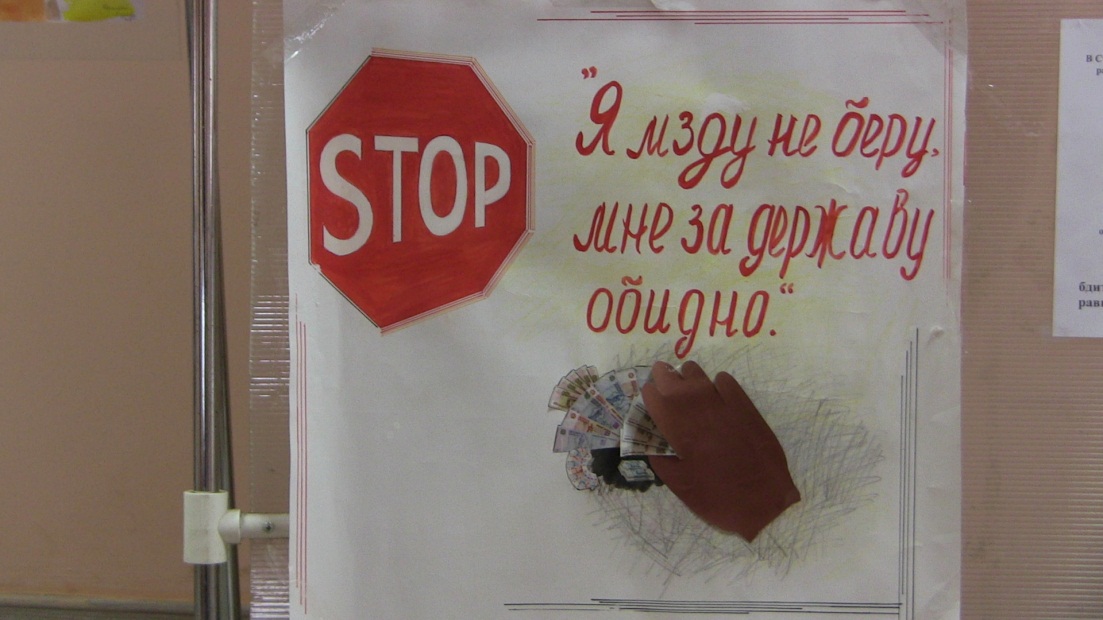 В течение всей недели в начальных классах проходили литературные уроки по чтению художественных произведений и с последующим их обсуждением. 	Во 2 а  классе, классный руководитель  Борис Н.Ю., прошёл классный час на тему: «Коррупция в мире сказок». Цель этого мероприятия: пропаганда  и формирование у  учащихся антикоррупционного  мировоззрения; привитие антикоррупционных навыков, воспитание честности, порядочности. Ребята ответили на вопросы : Что такое коррупция? А откуда появилась коррупция? А как вы думаете, каковы причины коррупции? Ответив на вопросы, сделали  вывод: Коррупция – это плохо! Это противозаконно! Человек должен  быть всегда честным, не нарушать законы, быть против такой болезни времени – коррупции. Классный руководитель Быкова Н.А. в 3 а  классе провела литературный урок. Используя презентацию, ребята прочитали произведения Л.Н. Толстого «Лев и мышь», И.А. Крылова «Чиж и голубь».  Проанализировали эти произведения, сделали выводы, определили мораль басни.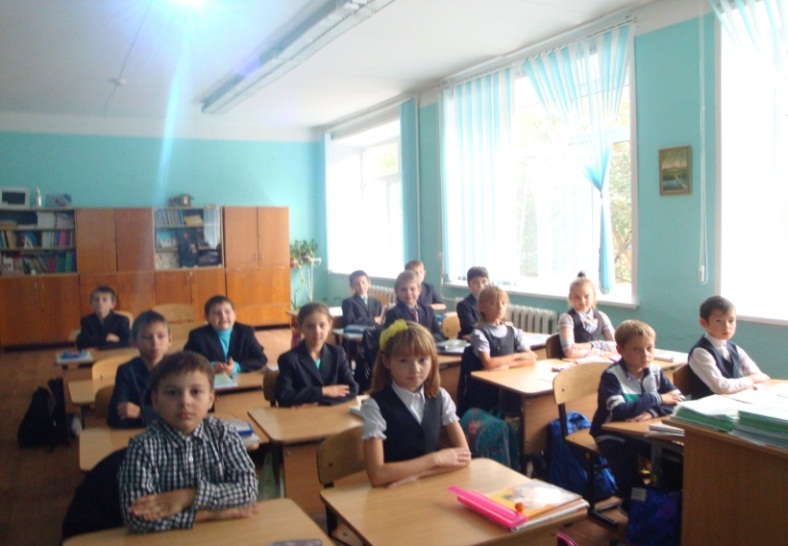 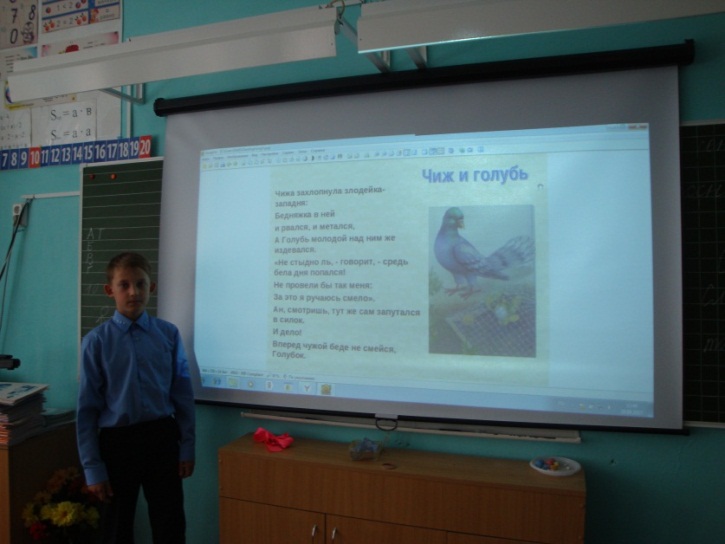 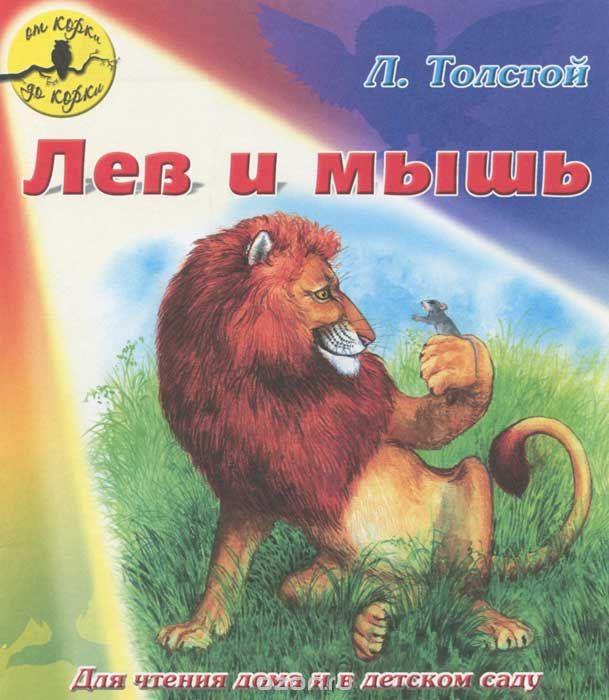 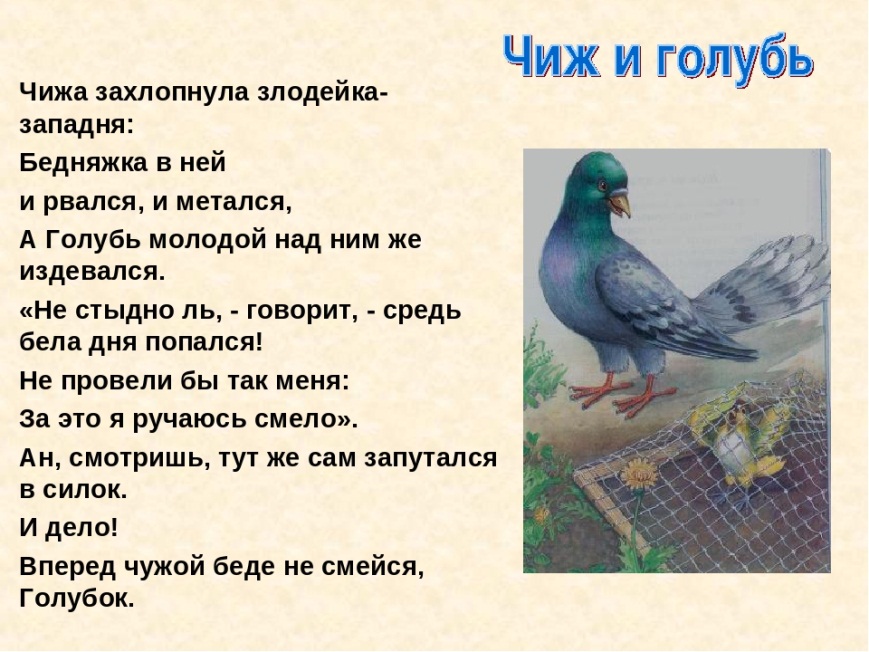 